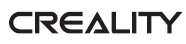 Руководство пользователя к 3D-принтеру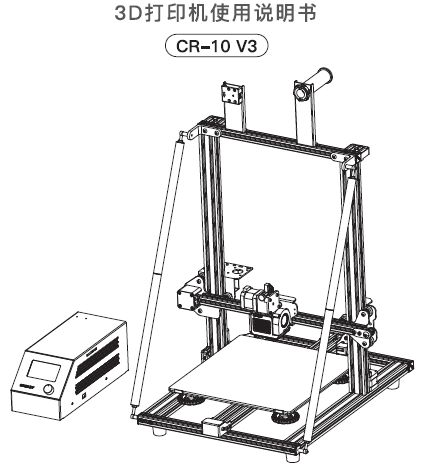 СодержаниеУважаемый покупатель!Благодарим вас за покупку наших продуктов. Перед началом эксплуатации принтера рекомендуем ознакомиться с данной инструкцией. Наша команда всегда готова оказать вам наилучшие услуги. В случае возникновения каких-либо проблем с принтером, свяжитесь с нами по номеру телефона или электронному адресу, указанным в конце данного руководства.Для обеспечения лучшего опыта использования нашего продукта, вы также можете ознакомиться с информацией по использованию принтера следующим образом:Посмотреть сопутствующие инструкции и видео на карте памяти.Посетить наш официальный сайт www.creality.com, чтобы ознакомиться с информацией о программном и аппаратном обеспечении, контактными данными и инструкциями по эксплуатации и обслуживанию.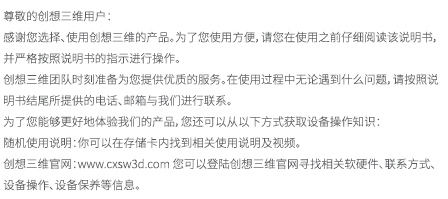 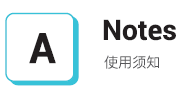 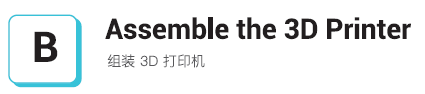 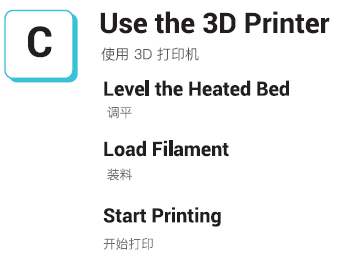 Примечание1. Не используйте принтер не по назначению, чтобы избежать травм и повреждения оборудования.2. Не ставьте принтер рядом с источниками нагрева или легковоспламеняемыми/взрывоопасными объектами. Рекомендуется поместить его в хорошо проветриваемом незапыленном помещении.3. Не подвергайте принтер воздействию сильной вибрации, так как это может привести к ухудшению качества печати.4. Перед использованием экспериментальных или необычных нитей рекомендуется использовать стандартные нити - ABS или PLA - для калибровки и испытания устройства.5. Не используйте другие шнуры питания, кроме поставляемого в комплекте. Всегда используйте вилку с тремя контактами.6. Не касайтесь наконечника или поверхности печати во время работы, так как они могут быть горячими. Не касайтесь устройства во время эксплуатации во избежание ожогов и травм.7. Не надевайте перчатки и свободную одежду во время эксплуатации принтера. Такая одежда может зацепиться за подвижные элементы принтера и привести к ожогам, травмам или повреждению принтера.8. Всегда используйте предоставленные инструменты для очищения остатков материала с наконечника принтера. Не касайтесь его руками до того, как он остынет. Это может привести к травмам.9. Очищайте принтер как можно чаще. Всегда отключайте питание во время очищения и используйте сухую тканью, чтобы убрать пыль, остатки пластика и другие материалы с рамы, направляющих и колесиков. Используйте очиститель для стекол или изопропиловый спирт для очищения поверхности платформы перед каждым использованием.10. Дети младше 10 лет не должны использовать принтер без наблюдения взрослых.11. Данное устройство оборудовано защитным механизмом. Не двигайте механизмы наконечника и платформы вручную во время загрузки, иначе устройство автоматически выключится в целях безопасности.12. Пользователи должны соблюдать все соответствующие законы, нормы и кодексы, применяемые в регионе, в котором использования оборудование. Пользователи наших продуктов не должны использовать вышеупомянутые продукты для печати предметов, деталей, компонентов и любых других физических предметов, нарушающих национальные или региональные законы, нормы и этические кодексы, где печатаются и используются вышеупомянутые результаты печати.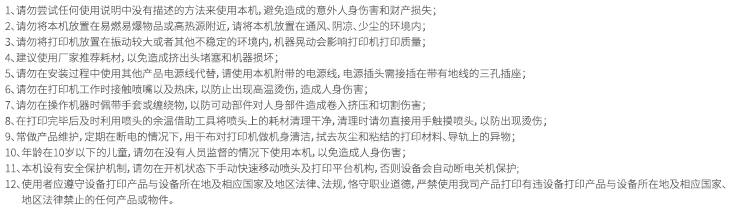 Введение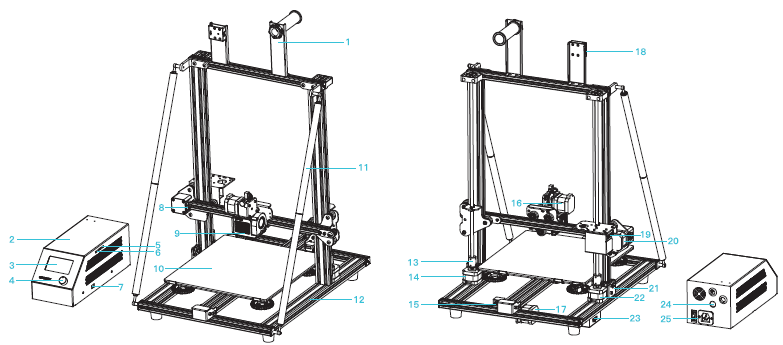 Технические характеристикиЗапасные части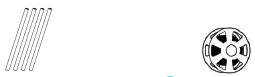 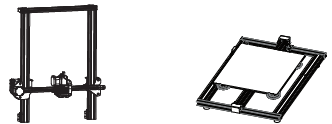 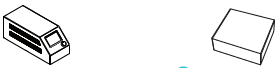 1 Рама крана х 1	2 Рама основания х 1Установка рамы крана 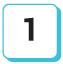 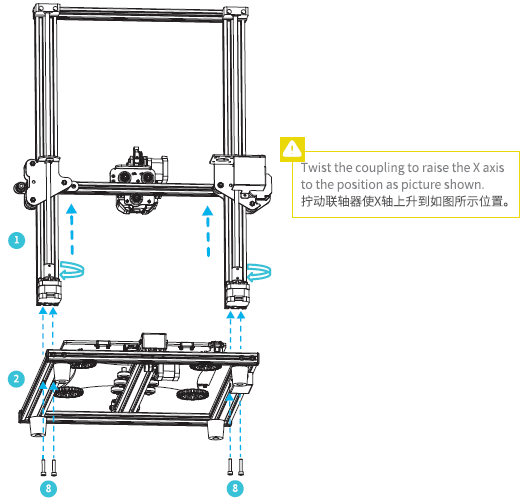 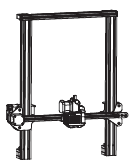       1 Рама крана х 1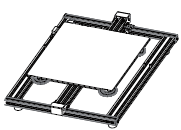     2 Рама основания х 1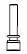 8 Болт М5х25 с шайбой х 4Установка тяговой штанги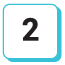 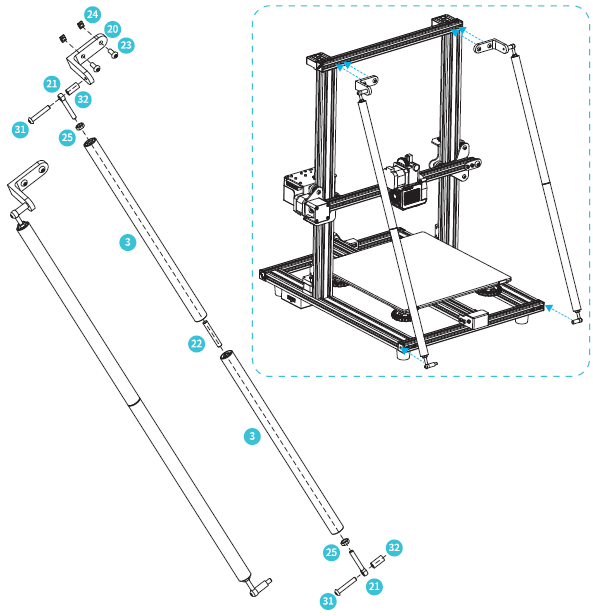 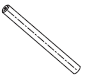 3 Тяговая штанга х 4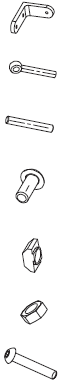 20 L-образный соединительный уголок тяговой штанги х 221 Болты М6х35 х 422 Винты М6х40 х 223 Винты М5х12 х 424 Гайка М5Т х 425 Гайка М6 х 431 Шестигранный винт с круглой головкой М5х30 х 4Установка стойки и детектора нити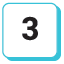 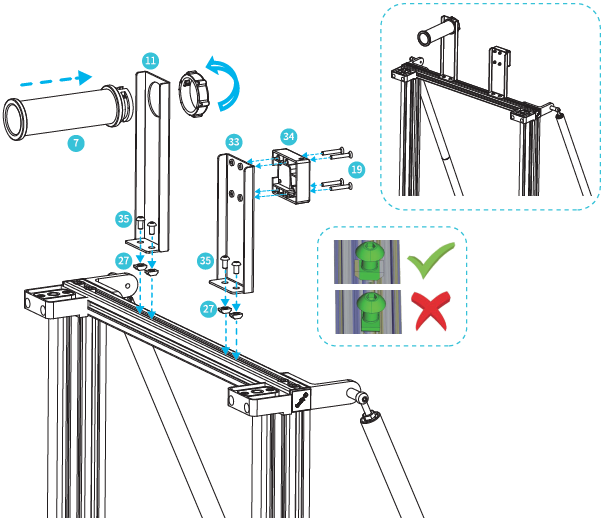 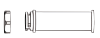 7 Катушка с гайкой Х 1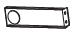 11 Держатель катушки х1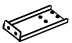 33 Кронштейн детектора материала х 1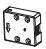 34 Переключатель детектора материалов х 1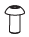 35 Винт с круглой головкой М4х8 х 4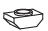 27 Гайка М4Т х 4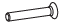 19 Винт с потайной головкой и внутренним шестигранником М4х18 х 2Установка ограничителя оси Z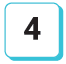 Сопоставьте ограничитель с отверстиями, а затем зафиксируйте его на левом профиле крана с помощью двух винтов с круглой головкой М4*16.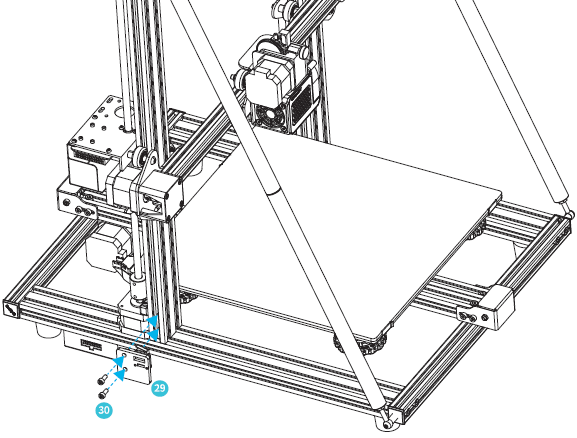 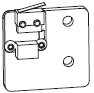 29 Ограничитель оси Z х 1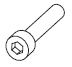 30 Винт с круглой головкой М4*16 Подключение кабелей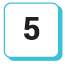 Подключите модули к контроллеру, как показано на рисунке, и включите питание.Подключите шаговые двигатели в соответствии с желтыми наклейками на 6-контактном (4-жильном) проводе.	         Подключите ограничители в соответствии с желтыми наклейками на 3-контактном (2-жильном) проводе.	         Подключите авиационные коннекторы к портам с соответствующими контактами.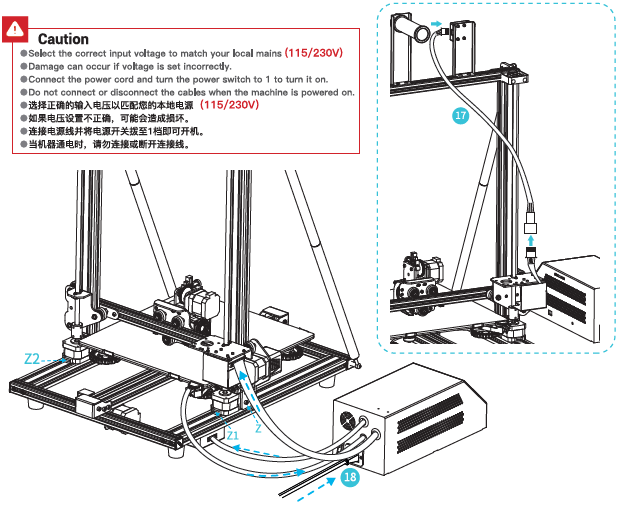 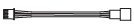 17 Удлинительный шнур детектора материала х 1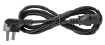 18 Шнур питания х 1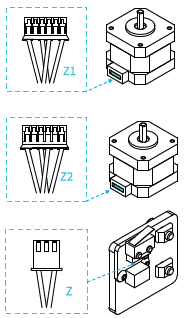 Выравнивание ложа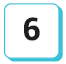 Подготовка → Автоматическое возвращение в стартовую позицию (Подождите, пока наконечник не переместится в левую/правую сторону платформы) → Подготовка → Отключить степперы (Отключает приводы степперов, спускает двигатель)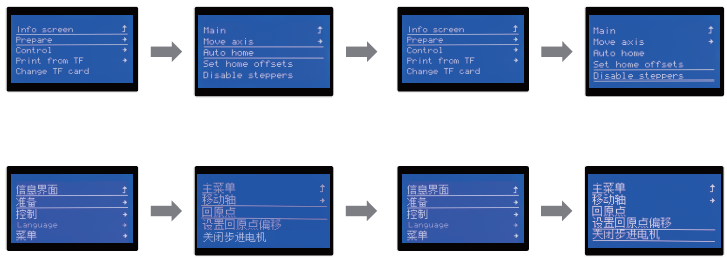 Переместите передний левый винт выравнивания наконечника и отрегулируйте высоту платформы, повернув ручку регулировки вниз (На толщину листа А4).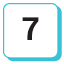 Используйте лист формата А4 (стандартная бумага для принтера) для регулировки. Убедитесь, что наконечник слегка царапает бумагу. Завершите регулировку винтов в четырех углах. При необходимости повторите вышеописанные шаги 1-2 раза. Продолжайте, пока на бумаге не останутся легкие следы от наконечника.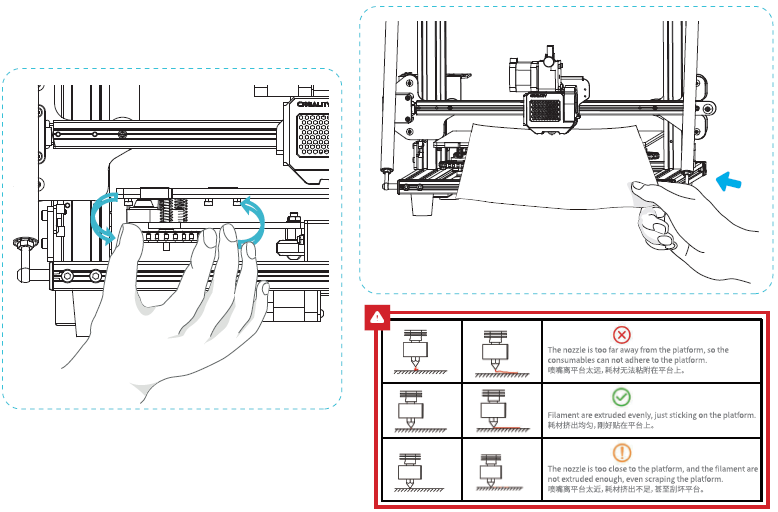  Предварительный нагрев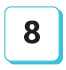 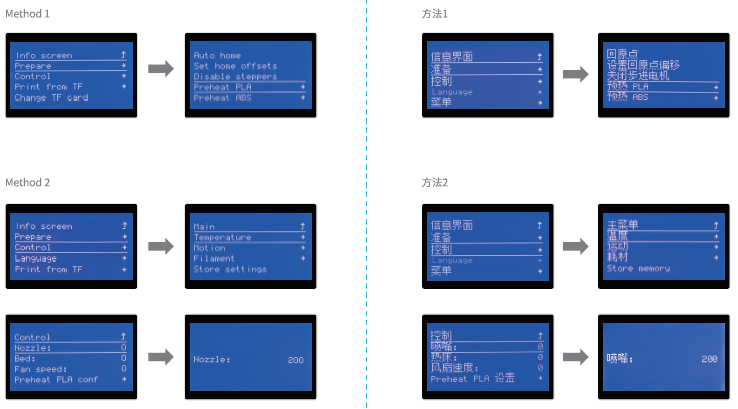 В ожидании повышения температуры повесьте нить на держатель для нити.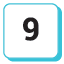 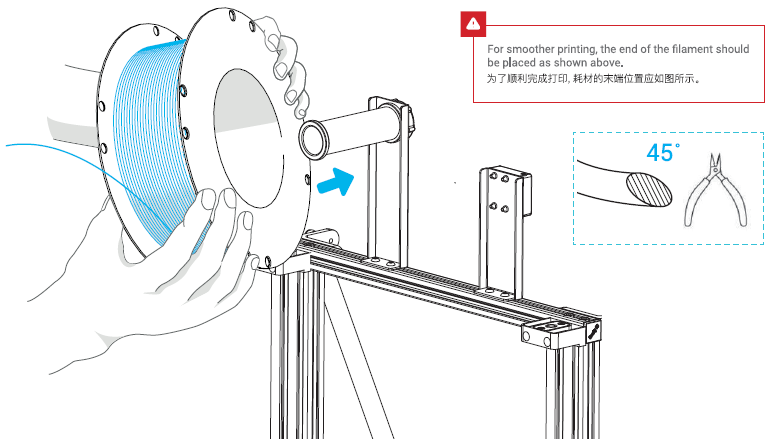 Заправка нити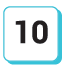 Когда температура достигнет целевого уровня, проведите нить через детектор нити, надавите на пружину экструдера, вставьте нить и ждите, пока материал начнет выходить из наконечника.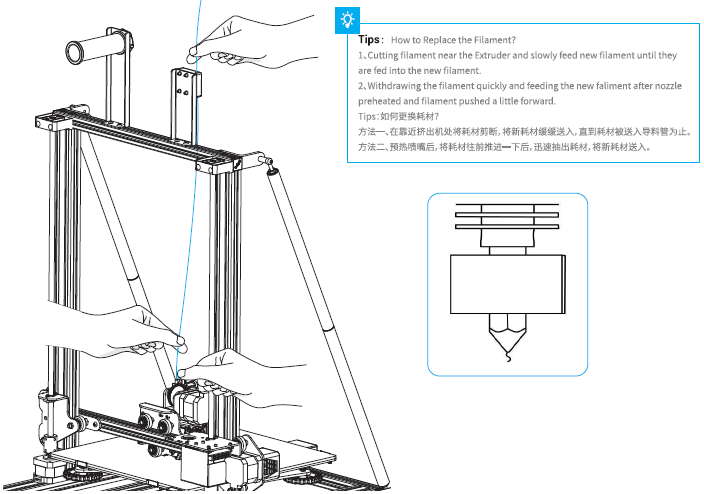 Запуск печати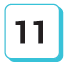 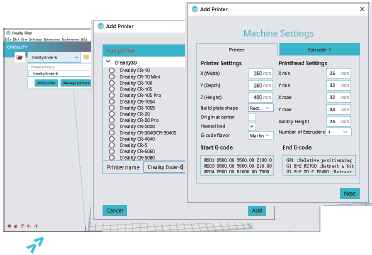 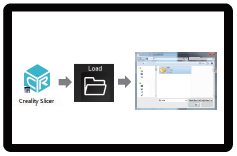 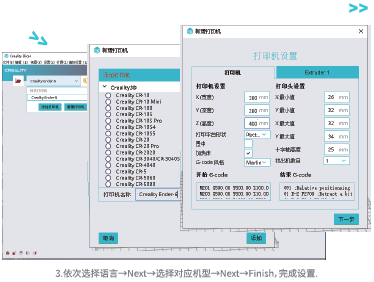 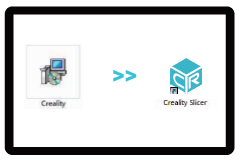 1. Двойной щелчок для установки ПО.2. Двойной щелчок для открытия ПО.  Запуск печати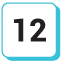 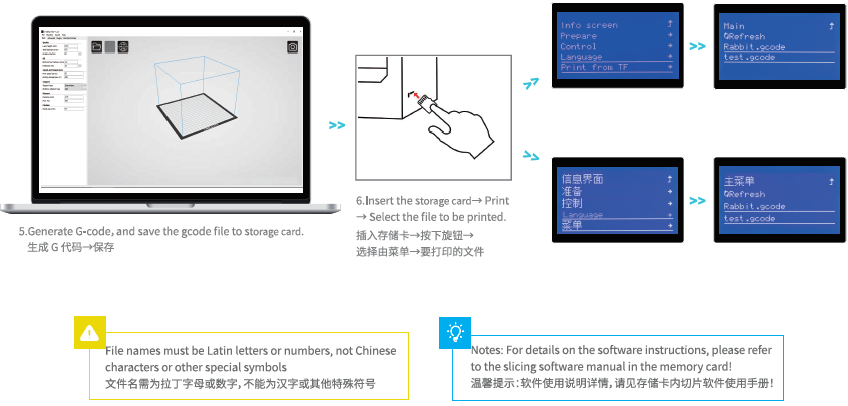 Схема электропроводки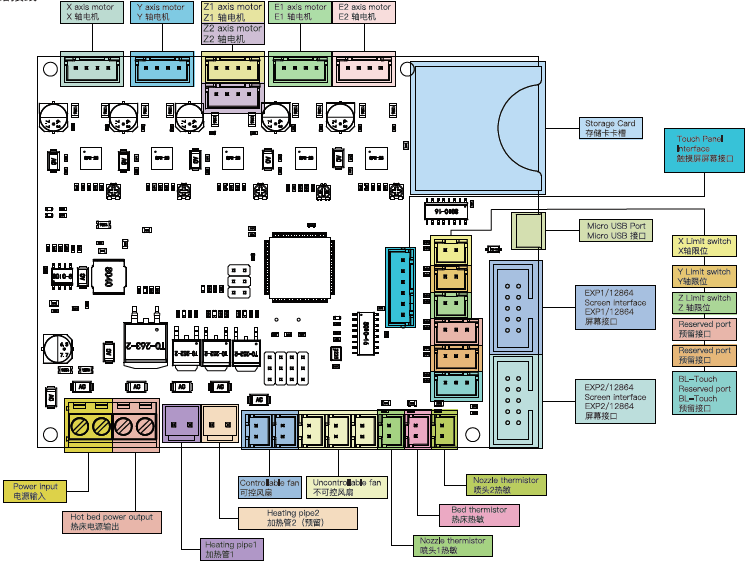 Решение проблем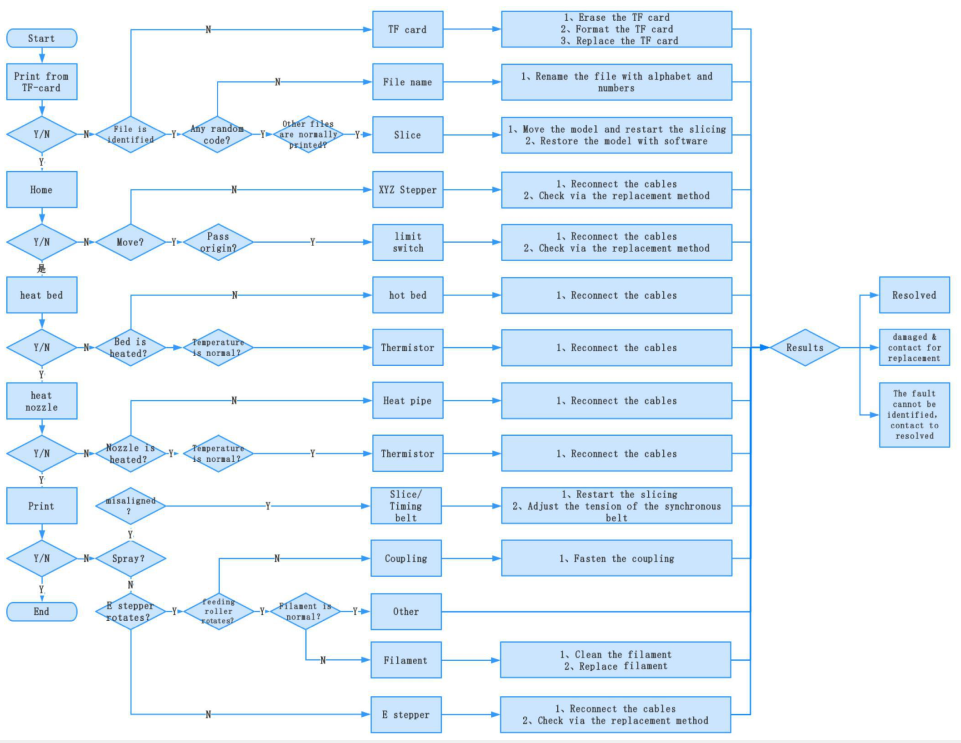 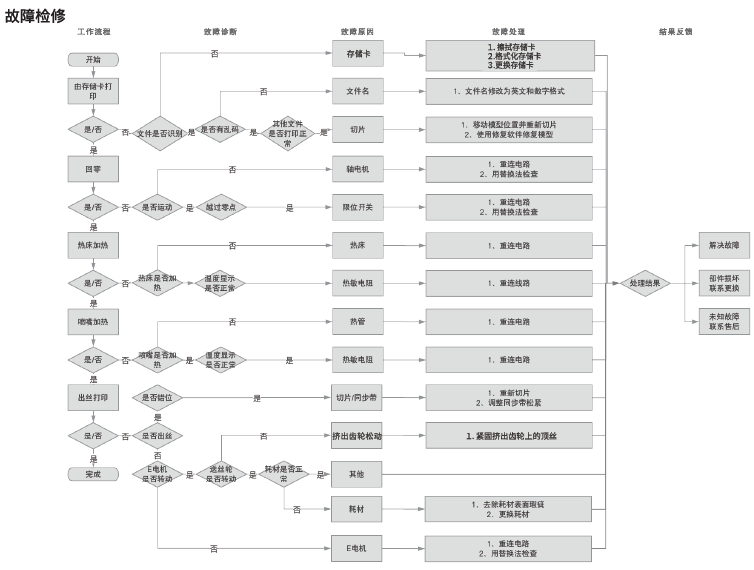 В связи с различиями между разными моделями устройств, физические предметы и финальный результат печати может отличаться. Shenzhen Creality 3D Technology Co., Ltd.  оставляет за собой право внесения любых изменений без предварительного уведомления.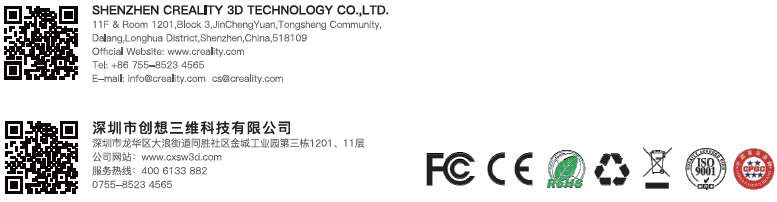 1. Держатель нити10. Печатная платформа18. Детектор нити 2. Блок управления 11. Тяговая штанга19. Оси ХЕ в сборе 3. Экран Печатная платформа12. Рама основания20. Двигатель оси X Муфта4. Ручка-переключатель 13. Соединение21. Ограничитель оси Z5. USB-порт Ящик с инструментами14. Двигатель оси Z (Z2) 22. Двигатель оси Z (Z1)6. Слот карты памяти15. Ограничитель оси Y23. Оси YZ в сборе7. Стойка и держатель катушки16. Титановый экструдер 24. Порт платформы8. Ограничитель оси Х 17. Двигатель оси Y 25. Выход шнура питания9. НаконечникБазовые параметрыБазовые параметрыМодельCR-10 V3Размер печатной платформы300*300*400ммТехнология формованияFDMНомер наконечника1Толщина слайсинга0,1-0,4ммДиаметр наконечникаСтандартный 0,4ммТочность печати по оси XY±0,1ммНить1,75мм PLA Формат файловSTL/OBJ/AMFРежим работыОнлайн или TF-карта оффлайнПО для слайсингаCreality Slicer/Cura/Repetier-Host/Simplify3DПитаниеВходящее: переменный ток 115/230В 50/60Гц  Выходящее: постоянный ток 24ВОбщая мощность 350ВтТемпература ложа≤100℃Температура наконечника≤250℃Возобновление печатиДаДетектор нитиДаДвойная ось ZДаАвтоматическое выравниваниеНетВыбор языкаАнглийскийОперационная системаWindows XP/Vista//7/8/10 MAC/LinuxСкорость печати≤180мм/с, в норме 30-60 мм/сСписок инструментов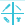 Список инструментовСписок инструментовСписок инструментов7 Катушка с гайкой Х 1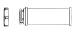 8 Болт М5х25 с шайбой х 4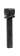 9 Стяжки для кабеля х 1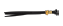 10 Трубка ПТФЭ (запасная) х 1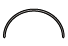  11 Держатель катушки х1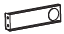 12 Очиститель наконечника х 1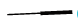 13 Шестигранные ключи, разводной ключ и отвертка х 1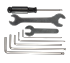    14 Лопатка х 1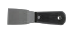 15 Карта памяти и кард-ридер х 1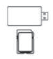 16 Кусачки х 1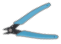  17 Удлинительный шнур детектора материала х 1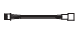 18 Шнур питания х 1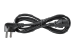 19 Винт с потайной головкой и внутренним шестигранником М4х18 х 2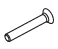 20 L-образный соединительный уголок тяговой штанги х 2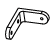 21 Болты М6х35 х 4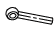 22 Винты М6х40 х 2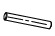    23 Винты М5х12 х 4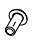     24 Гайка М5Т х 4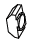       25 Гайка М6 х 4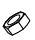   26 Запасной ограничитель х 1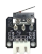 27 Гайка М4Т х 4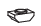    28 Запасные части х 2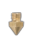  29 Ограничитель оси Z х 1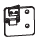 30 Винт с круглой головкой М4*16 х 2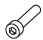 31 Шестигранный винт с круглой головкой М5х30 х 4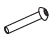     32 Изоляционная насадка х 4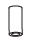 33 Кронштейн детектора материала х 1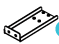 34 Переключатель детектора материалов х 1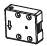 35 Винт с круглой головкой М4х8 х 4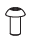 